SOLICITOSr. Juez:LUIS MATIAS GÓMEZ MATEOS, abogado, T°XXII F°312 C.A.S.M., en mi carácter de letrado patrocinante de la parte actora, con domicilio electrónico 20301816929@notificaciones.scba.gov.ar, manteniendo el domicilio procesal oportunamente constituido, en los autos caratulados “MANZUR EDUARDO RODOLFO C/ ALEGRE DIEGO HERNAN S/ COBRO EJECUTIVO” Expte. 82934, a V.S. respetuosamente digo: Que atento a la falta de respuesta, solicito se libre oficio reiteratorio al REGISTRO NACIONAL DE LAS PERSONAS y a la CAMARA NACIONAL ELECTORAL a los mismos fines y efectos que el anterior.Sírvase V.S. proveer de conformidad, queSERÁ JUSTICIA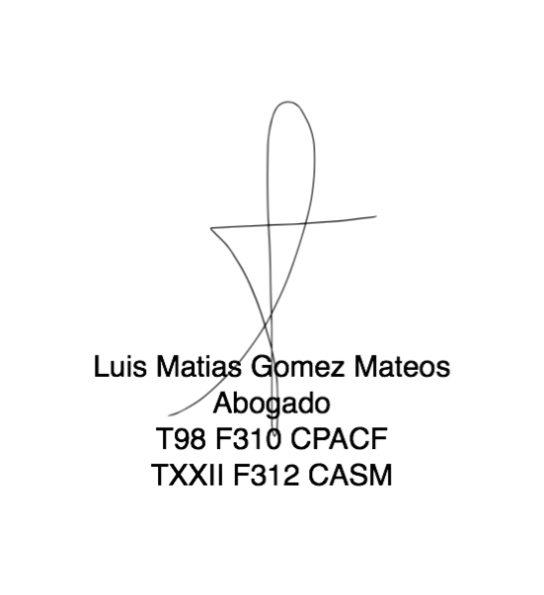 